NEACSM Peter Ronai College Bowl Registration FormDUE DATE 10/8/21PLEASE PRINT ALL INFORMATION BELOWName of Faculty Completing Form: __________________________________________College/University: _______________________________________________________Address: ________________________________________________________________City: _______________________________ State: ______  Zip: ____________________Phone: _____________________________ Fax: ________________________________ E-Mail: _________________________________________________________________Names of Students Participating (PLEASE PRINT)NEACSM recognizes the complications caused by the pandemic. If, after registering, your team becomes unable to attend the conference, please contact our office for a refund.1) ________________________________ E-mail: ______________________________*NEACSM Membership Expiration (MM/YYYY): ______________________________2) ________________________________ E-mail: ______________________________*NEACSM Membership Expiration (MM/YYYY): ______________________________3) ________________________________ E-mail: ______________________________*NEACSM Membership Expiration (MM/YYYY): ______________________________Fee Due: $100.00Payment accepted online & via check (made payable to NEACSM)**If there is a cancellation of the meeting or the College Bowl, you will be eligible for a refund. To register online via PayPal, go to www.neacsm.org/college-bowl and then forward completed registration form to neacsm1@gmail.comMail checks to: Dino G. Costanzo, Executive DirectorNew England Chapter of the American College of Sports Medicine P.O. Box 4474, Wallingford, CT 06492*If you have questions, please contact Amanda Salacinski (asalacinski@westfield.ma.edu)Thank you for your support of the New England ACSM and its educational endeavors!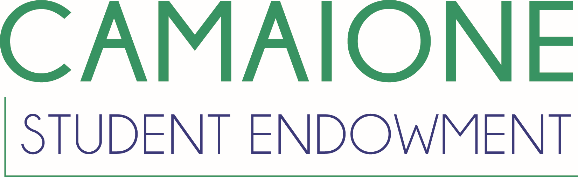 